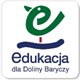 EKOLOGICZNO - SPORTOWY TOR PRZESZKÓD DLA UCZNIÓW KLAS I-III I ICH RODZICÓW PODCZAS PIKNIKU EKOLOGICZNEGO ,,SEGREGUJEMY TWARDO-GÓRĘ ODPADÓW”. Cel główny zadania:- kształtowanie aktywności motorycznej w rekreacyjnych formach zabaw, zastosowanie treści wychowania fizycznego z elementami edukacji ekologicznej.Cele szczegółowe- Uczeń:rozwija zwinność, zręczność poprzez szybkie zmiany pozycji i kierunku poruszania się,wdraża do zabawy nietypowymi przyborami,uczy się segregować odpady,doskonali umiejętność współpracy w grupie,Rodzic:poznaje lepiej rówieśników swojego dziecka i ich rodziców,stara się być wzorcem proekologicznym dla dzieci.Metody:zabawowo-klasyczna, problemowa, czynnościowa;Formy:Zespołowa, indywidualna;Przybory:pachołki, makulatura, płotki, piłki zrobione z gazet, butelki plastikowe małe do połowy napełnione wodą, kartony, piłeczka palantowa, różnego rodzaju śmieci, pojemniki do segregacji.Opis:Sportowy tor przeszkód był jednym z elementów pikniku ekologicznego „Segregujemy Twardo-górę odpadów”. W torze przeszkód brało udział 10 klas 1-3, które reprezentowały grupy 11 osobowe składające się z 10 uczniów i 1 rodzica. Każdy z zespołów klasowych pokonywał ten sam tor przeszkód oraz rozwiązywał ten sam test wiedzy. O zwycięstwie uczestników decydował czas wykonania konkurencji przez wszystkich zawodników z drużyny. Wyłoniono zwycięzców w klasach pierwszych, drugich i trzecich. Tor przeszkód:Slalom – prowadzenie nogą piłki wykonanej z gazet;Uczestnik toczy nogą piłkę wykonaną z gazet pomiędzy 5-cioma pachołkami, zostawia ją na końcu w ringo Segregacja śmieci;W kartonie umieszczono różne śmieci, zadaniem uczestnika jest dokonanie segregacji śmieci; uczestnik wybiera jeden z nich i umieszcza go w kartonie z właściwym kolorem (Załącznik 1.). Za każdy dobrze posegregowany śmieć, drużyna otrzymywała 1 punkt.Przeskok przez płotek;Układanie wieży z kartonów;Zadaniem uczestników było ułożenie wieży z 11 kartonów, ułożonych od nr 1 do 11. Tj. Uczestnik biegnący jako pierwszy ustawiał karton z numerem 1, drugi z numerem 2, itd.; Wieża kończyła się kartonem z numerem 11. Jazda na nartach wykonanych z gazet;Zadaniem uczestnika było pokonanie odległości 2 metrów na nartach wykonanych z gazet, tj. stojąc na dwóch gazetach, przesuwał się w kierunku kolejnego zadania.Celne rzuty;Uczestnik wykonywał kulkę z gazety i oddawał rzut do jednego z trzech kartonów. Kartony były umieszczone jeden za drugim; za rzut do najbliższego kartonu drużyna otrzymywała 1 punkt, środkowy 2 punkty, ostatni za trzy punkty. Zawodnik miał prawo tylko do jednego rzutu.Kręgle;Zadaniem uczestnika było strącenie „kręgli”, którymi napełnione były wypełnione do połowy butelki po wodzie. Drużyna otrzymywała tyle punktów, ile uczestnicy strącili butelek. (Było 10 butelek – maksymalna liczba punktów do zdobycia to 10.) Rzut odbywał się piłeczką palantową.Test wiedzy:Wszystkie drużyny słuchając pytań prowadzącego brały udział w teście wiedzy. Po zadaniu pytania, zespoły zapisywały na kartkach właściwą odpowiedz, na którą miały 10 sekund. (Pytania do testu – Załącznik 2.) Za każdą właściwą odpowiedź, drużyna otrzymywała punkt.Sposób oceniania:Na ostateczny wynik składały się:Czas pokonania toru przeszkód;Drużyna z najkrótszym czasem 4 pkt i dalej 3, 2, 1;Punkty dodatkowe zdobyte podczas toru przeszkód;Punkty z testu wiedzy;Wszystkie punkty zsumowano i wyłoniono zwycięzców w każdych oddziałach klasowych, tj. w klasach pierwszych, drugich i trzecich.Na podsumowaniu pikniku ogłoszono wyniki i wręczono klasom dyplomy.Opracowała: Agnieszka Bujok